Tarih:                                              Öğrenci Adı Soyadı ve İmza                                                                             Danışman Adı Soyadı ve İmza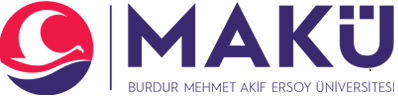 SOSYAL BİLİMLER ENSTİTÜSÜDOKTORATEZ ÖNERİ FORMUÖğrencinin Adı Soyadı T.C. Kimlik NumarasıÖğrenci NumarasıAna Bilim Dalı / ProgramıUlusal Tez Merkezi Referans No:Önerilen Tezin Türkçe ve İngilizce Adı:(Tezin içeriğini yansıtmalıdır. Çok uzun tez adı vermekten kaçınılmalıdır.)Tezin Amacı, Varsayımları/Araştırma Soruları: (En az 100 kelime)Amaç ve hedefler kısa ve net cümlelerle ortaya konulmalıdır. Bu kısımda, tezin kuramsal çerçevesinin oturtulduğu varsayımlara yer verilir. Bilindiği gibi varsayım bir olayı ya da bir takım olayları açıklayabilmek için önceden kabul edilmiş doğrulardır. Varsayımların açık ve net olarak belirtilmesi gerekir.Tezin Konusu: (En az 200 kelime)Tez konusunun kapsamı ve sınırları açık bir şekilde ortaya konulmalı ve İlgili bilim/teknoloji alan(lar)ındaki literatür taraması ve değerlendirilmesi yapılarak, tez konusunun literatürdeki önemi, arka planı, bugün gelinen durum, yaşanan sorunlar, eksiklikler, doldurulması gereken boşluklar vb. hususlar açık ve net bir şekilde ortaya konulmalıdır. Tezin Yöntemi/Araştırma Evreni: (En az 100 kelime kullanılmalı)Yöntem ve araştırma teknikleri (veri toplama araçları ve analiz yöntemleri dahil) ilgili literatüre atıf yapılarak (gerekirse ön çalışma yapılarak) belirgin ve tutarlı bir şekilde ayrıntılı olarak açıklanmalı, bu yöntem ve tekniklerin tezde öngörülen amaç ve hedeflere ulaşmaya elverişli olduğu ortaya konulmalıdır. Çalışmanın evren ve örneklemi hakkında açıklama yapılmalıdır.  Tezin Kapsamı ve Sınırlılıkları: (En az 100 kelime kullanılmalı)Burada, araştırılacak konunun neleri kapsayacağı (özellik, yer ve zaman) belirtilmelidir. Tezdeki sınırlılıklar; zaman dilimi (tarih), coğrafi, endüstri/sektör, işletme, organizasyonel vb. gibi sınırlılıklar şeklinde ele alınabilir. Bu kapsamda, tezin çerçevesi çizilmelidir. Tez konusu ile ilgili olmakla birlikte tezde ele alınmayacak konular gerekçeli olarak, yeri, kaynak, zaman ve varsa maliyet sınırlamaları vb. durumlar belirtilerek açıklığa kavuşturulmalıdır. Araştırma İle İlgili Kaynaklar: Tez konusu ile ilgili ulusal ve uluslararası literatür taranarak tez hazırlanırken yararlanılması muhtemel kitap/süreli yayın/arşiv/internet v.s. verilmelidir.Önemli Açıklamalar:Doktora yeterlik sınavını başarı ile tamamlayan öğrenci, en geç altı ay içinde, yapacağı araştırmanın amacını, yöntemini ve çalışma planını kapsayan tez önerisini tez izleme komitesi önünde sözlü olarak savunur.Bu form Tez Önerisi Formu öğrenci tarafından düzenlenecek ve imzaları tamamlanmış olarak ilgili Ana Bilim Dalı Başkanlığına teslim edilecektir.ÖNEMLİ NOT: Tez önerisi kabul edilen öğrenci, Tez Otomasyon (https://tez.yok.gov.tr/UlusalTezMerkezi/giris.jsp) üye Sistemine girişi yaparak Tez Veri Giriş Formunu doldurmak zorundadır.SOSYAL BİLİMLER ENSTİTÜSÜDOKTORATEZ ÖNERİSİ SAVUNMA TUTANAĞI                                                                                                 Ana Bilim Dalı Başkanı                                                                                                                                               (İmza- Tarih)Ek: Tez Öneri Formu (….. Adet/….. Sayfa)                                                                                                 Ana Bilim Dalı Başkanı                                                                                                                                               (İmza- Tarih)Ek: Tez Öneri Formu (….. Adet/….. Sayfa)NOT:Kabul veya ret yönünde salt çoğunlukla verilen karar, savunmayı izleyen üç (3) gün içerisinde Enstitüye bildirilir.Bu form (2) nüsha düzenlenip, (1) nüshası Anabilim Dalı’nda kalacak, (1) nüshası Enstitüye gönderilecektir.Savunmaya alınacak tez önerisi “Tez Öneri Formu” düzenlenerek bu form ekinde teslim edilmelidir.NOT:Kabul veya ret yönünde salt çoğunlukla verilen karar, savunmayı izleyen üç (3) gün içerisinde Enstitüye bildirilir.Bu form (2) nüsha düzenlenip, (1) nüshası Anabilim Dalı’nda kalacak, (1) nüshası Enstitüye gönderilecektir.Savunmaya alınacak tez önerisi “Tez Öneri Formu” düzenlenerek bu form ekinde teslim edilmelidir.